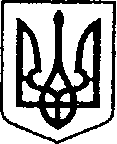 					     УКРАЇНА                ЧЕРНІГІВСЬКА ОБЛАСТЬН І Ж И Н С Ь К А    М І С Ь К А    Р А Д АВ И К О Н А В Ч И Й    К О М І Т Е ТР І Ш Е Н Н Явід 02 березня 2023 р.           		м. Ніжин    				№ 76Про надання платних послуг комунальним закладом «Ніжинський міський Будинок культури»Відповідно до ст.ст. 26, 42, 54, 59, Закону України «Про місцеве самоврядування в Україні», Закону України «Про культуру», Бюджетного кодексу України, наказу Міністерства культури України, Міністерства фінансів України, Міністерства економічного розвитку і торгівлі України від                                   01.12.2015 р. № 1004/1113/1556 «Про затвердження Порядку визначення вартості та надання платних послуг закладами культури, заснованими на державній та комунальній формі власності», постанови Кабінету Міністрів України  від 12.12.2011 р. № 1271 «Про затвердження переліку платних послуг, які можуть надаватися державними та комунальними закладами культури», Регламенту виконавчого комітету Ніжинської міської ради Чернігівської області VIIІ скликання, затвердженого рішенням міської ради від 24.12.2020 р. № 27-4/2020,  Положення комунального закладу «Ніжинський міський Будинок культури», з метою упорядкування переліку платних послуг та  цін на надання платних послуг Ніжинським міським Будинком культури, виконавчий комітет Ніжинської міської ради вирішив:1. Затвердити Положення про надання платних послуг комунальним закладом «Ніжинський міський Будинок культури» (додаток 1).2. Затвердити Перелік та вартість платних послуг, що надаються комунальним закладом «Ніжинський міський Будинок культури» (додаток 2).     3. Рішення виконавчого комітету Ніжинської міської ради від 27.12.2018 № 454 «Про надання платних послуг комунальним закладом «Ніжинський міський Будинок культури» вважати таким, що втратило чинність.4. Начальнику управління культури і туризму Ніжинської міської ради        Бассак Т.Ф. забезпечити оприлюднення даного рішення на сайті міської ради протягом п’яти робочих днів з дня його прийняття.   5.  Контроль  за виконанням  рішення покласти на заступника міського голови з питань діяльності виконавчих органів ради Смагу С.С.Міський голова                                                             Олександр КОДОЛАВізують:Т.в.о. начальника управління культуриі туризму Ніжинської міської ради				    Антонівна КУПРІЙЗаступник міського голови					    Сергій СМАГАз питань діяльності органів ради Начальник фінансового управління				Людмила ПИСАРЕНКО  Ніжинської міської ради Керуючий справами виконавчогокомітету Ніжинської міської ради				     Валерій САЛОГУБ Начальник відділу юридично-кадровогозабезпечення виконавчого комітетуНіжинської міської ради 				                В' ячеслав ЛЕГАДодаток 1до рішення виконавчого комітету  Ніжинської міської радивід 02 березня 2023 р. № 76 Положенняпро надання платних послуг комунальним закладом«Ніжинський міський Будинок культури»1. Загальні положення         1.1. Це Положення поширюється на комунальний заклад «Ніжинський міський Будинок культури» (далі - Будинок культури), що належить до спільної комунальної власності Ніжинської територіальної громади.1.2. Платні послуги здійснюються Будинком культури відповідно до Закону України «Про культуру», Бюджетного кодексу України, наказу Міністерства культури України, Міністерства фінансів України, Міністерства економічного розвитку і торгівлі України від 01.12.2015 р. № 1004/1113/1556 «Про затвердження Порядку визначення вартості та надання платних послуг закладами культури, заснованими на державній та комунальній формі власності», постанови КМУ від 12.12.2011 р. № 1271 «Про затвердження переліку платних послуг, які можуть надаватися закладами культури, заснованими на державній та комунальній формі власності». 1.3. Платні  послуги введені з метою створення найбільш сприятливих умов для задоволення духовних, моральних та інтелектуальних потреб населення, організації змістового дозвілля з метою підвищення соціально-культурної активності населення.1.4. Для виконання платних послуг Будинок культури  використовує свої основні засоби, матеріальні та нематеріальні активи.1.5. Платні послуги надаються працівниками Будинку культури за рахунок раціонального використання робочого часу та в вільний від основних заходів час.1.6. Положення про надання платних послуг комунальним закладом «Ніжинський міський Будинок культури» та зміни до нього, перелік та вартість платних послуг затверджується рішенням виконавчого комітету Ніжинської міської ради.1.7. Вартість платних послуг затверджується рішенням виконавчого комітету Ніжинської міської ради в кінці поточного року на наступний рік.2. Основні завдання2.1.  Покращення та удосконалення культурно-масової роботи в Ніжинській територіальній громаді.2.2.  Поліпшення матеріальної бази Будинку культури.3.  Перелік платних послуг, який надає Будинок культури3.1. Проведення вистав, театральних, музичних, хореографічних постановок, циркових вистав; концертів, фестивалів, конкурсів, бенефісів, естрадних шоу, виставкових, освітніх та інших культурно-мистецьких заходів (проектів), демонстрація відео- і кінофільмів; інформаційно-масових, розважальних та інших заходів; виступів професійних мистецьких колективів, артистичних груп та окремих артистів (виконавців).3.2. Розроблення оригінальних сценаріїв, проведення постановочної роботи і заходів за заявками юридичних та фізичних осіб3.3. Надання послуг з організації та/або проведення культурно-масових та наукових заходів, професійних та корпоративних свят, міжнародних симпозіумів, форумів, науково-практичних конференцій, бієнале, пленерів, конкурсів, навчальних заходів (семінарів, майстер-класів, тренінгів, творчих лабораторій та майстерень), семінарів, семінарів-практикумів, зборів, концертів, фестивалів, виставок, вистав та інших культурно-мистецьких заходів (проектів).3.4. Прокат музичних інструментів, сценічних костюмів і взуття, театрального реквізиту.4. Права і обов’язки 		Будинок культури має право:4.1 Вносити пропозиції щодо використання коштів, одержаних від надання платних послуг.4.2 Визначати можливість і доцільність виконання послуги.4.3.  Рекламувати платні послуги, вносити пропозиції про розширення або припинення надання платних послуг чи окремих їх видів.4.4.  Вносити свої пропозиції щодо зміни тарифів на платні послуги.4.5. Виносити на засідання виконавчого комітету зміни до переліку платних послуг (окремим додатком).Будинок культури зобов’язаний:4.6. Чітко дотримуватись виконання цього Положення.4.7. Забезпечувати якісне та оперативне обслуговування замовників.4.8. Аналізувати попит на ті чи інші послуги, вести роботу з удосконалення та вивчення доцільності надання платних послуг.5. Керівництво роботою з надання платних послуг5.1. Робота щодо організації та надання платних послуг очолюється директором Ніжинського міського Будинку культури Ніжинської міської ради.5.2. Платні послуги надаються Ніжинським міським Будинком культури  за договором в якому зазначаються строк надання платної послуги, вид платної послуги згідно з Переліком.5.3. Відповідальні особи фіксують отримані замовниками послуги.Порядок визначення тарифу (вартості) платних послуг6.1. Вартість послуги визначається на підставі кошторису витрат, пов’язаних з наданням послуги.6.2. До складу витрат належать:- витрати на оплату праці працівників Будинку культури, які безпосередньо надають послуги;- нарахування на заробітну плату відповідно до законодавства;- безпосередні  витрати та оплата послуг інших організацій, товари чи послуги яких використовуються при наданні платних послуг;- капітальні витрати;- індексація заробітної плати, інші витрати відповідно до чинного законодавства.6.3. Встановити ставку надання у користування матеріальні цінності Будинку культури – 10%  від балансової (первісної) вартості.6.4. При обрахунку вхідної плати для відвідувачів, віком до 16 років, застосовувати коефіцієнт – 0,5 (дитячі квитки).6.5. При обрахунку плати за надання в користування приміщень Будинку культури для місцевих замовників застосовувати коефіцієнт – 0,5.6.6. Ніжинський міський Будинок культури може надавати платні послуги на пільгових умовах на підставі рішення виконавчого комітету Ніжинської міської ради.6.7. Звільняються від плати за надання платних послуг колективи, які мають звання «Народний» і «Зразковий» в місті Ніжині та заклади культури, підпорядковані управлінню культури і туризму Ніжинської міської ради.6.8. Творчі колективи, солісти, читці, громадські організації та установи міста Ніжина сплачують платні послуги згідно Положення про надання платних послуг комунальним закладом «Ніжинський міський Будинок культури».Планування та використання доходів від платних послуг7.1. Облік надходжень та видатків покладається на централізовану бухгалтерію управління культури і туризму Ніжинської міської ради. 7.2. Плата за послуги вноситься на відповідний доходний рахунок Будинку культури  відкритий в органах казначейської служби.7.3. Відповідно до ст.13 Бюджетного Кодексу України плата за послуги зараховується до власних надходжень Будинку культури. 7.4. Матеріальні цінності, майно Будинку культури, придбане або створене за рахунок коштів, отриманих від платних послуг, належать Будинку культури на правах, визначених чинним законодавством, та використовуються ним для виконання своїх цілей і завдань, визначених Положенням.8. Завдання працівників, безпосередньо пов’язаних з наданням платних послуг8.1. Надавати  користувачам  інформацію  про  всі  види  платних  послуг, які  пропонує Будинок культури.8.2. Здійснювати  оформлення  відповідних  документів  про  надання  Будинком культури платних послуг.8.3. Відстежувати  якість виконання послуг.Додаток 2до рішення виконавчого комітету  Ніжинської міської радивід 02 березня 2023 р.  № 76 ПЕРЕЛІК ТА ВАРТІСТЬплатних послуг, що надаються комунальним закладом«Ніжинський міський Будинок культури»1. Проведення вистав, театральних, музичних, хореографічних постановок, циркових вистав; концертів, фестивалів, конкурсів, бенефісів, естрадних шоу, виставкових, освітніх та інших культурно-мистецьких заходів (проектів), демонстрація відео- і кінофільмів; інформаційно-масових, розважальних та інших заходів; виступів професійних мистецьких колективів, артистичних груп та окремих артистів (виконавців)2. Розроблення оригінальних сценаріїв, проведення постановочної роботи і заходів за заявками юридичних та фізичних осіб Надання послуг з організації та/або проведення культурно-масових та наукових заходів, професійних та корпоративних свят, міжнародних симпозіумів, форумів, науково-практичних конференцій, бієнале, пленерів, конкурсів, навчальних заходів (семінарів, майстер-класів, тренінгів, творчих лабораторій та майстерень), семінарів, семінарів-практикумів, зборів, концертів, фестивалів, виставок, вистав та інших культурно-мистецьких заходів (проектів)Прокат музичних інструментів, сценічних костюмів і взуття, театрального реквізитуПояснювальна записка до проєкту рішення«Про надання платних послугкомунальним закладом«Ніжинський міський Будинок культури»Проект рішення виконавчого комітету Ніжинської міської ради «Про надання платних послуг комунальним закладом «Ніжинський міський Будинок культури» розроблений з метою упорядкування переліку платних послуг, що  надаються Ніжинським Будинком культури та вартості  платних послуг.  Проект рішення підготовлений з дотриманням норм Закону України  «Про місцеве самоврядування в Україні», Закону України «Про культуру», Бюджетного кодексу України, наказу Міністерства культури України, Міністерства фінансів України, Міністерства економічного розвитку і торгівлі України від 01.12.2015р. № 1004/1113/1556 «Про затвердження Порядку визначення вартості та надання платних послуг закладами культури, заснованими на державній та комунальній формі власності», постанови Кабінету Міністрів України від 12.12.2011р № 1271 «Про затвердження переліку платних послуг, які можуть надаватися державними і комунальними закладами культури», Регламенту виконавчого комітету Ніжинської міської ради Чернігівської області VIIІ скликання, затвердженого рішенням міської ради від 24 грудня 2020 року № 27-4/2020, Положення комунального закладу «Ніжинський міський Будинок культури».Структурно проект рішення включає затвердження двох додатків:     1. Положення про надання платних послуг комунальним закладом «Ніжинський міський Будинок культури» (додаток 1).      2. Переліку та вартості платних послуг, що надаються комунальним закладом «Ніжинський міський Будинок культури» (додаток 2).     Т.в.о. начальника управління культури і туризму                   						 Антоніна КУПРІЙ№з/п            Вид платних послуг    Одиниця      виміруЦіна послуги, грнЦіна послуги, грн№з/п            Вид платних послуг    Одиниця      вимірудля дорослихдля дітей (до 16 років)1.1Вхідна плата за відвідування концертно-розважальних заходів, фестивалів, театралізованих свят1 квиток1.1Вхідна плата за відвідування концертно-розважальних заходів, фестивалів, театралізованих святз 1 по 10 ряд150751.1Вхідна плата за відвідування концертно-розважальних заходів, фестивалів, театралізованих святз 11 по 20 ряд120601.1Вхідна плата за відвідування концертно-розважальних заходів, фестивалів, театралізованих святз 21 по 25 ряд100501.2Вхідна плата за відвідування інтерактивних культурно-мистецьких заходів1 квиток10050№з/пВид платних послугОдиницявиміруЦіна послуги, грн1.3Плата за проведення заходів на замовлення від юридичних і фізичних осіб (транспортні послуги, в разі необхідності, за рахунок замовника)1 захід23001.4Плата за event-послуги (з розрахунку за 1 год.)(транспортні послуги, в разі необхідності, за рахунок замовника)1 захід8001.5Плата за відвідування любительського об’єднання «На крилах танцю»абонемент (4 год. на місяць)100№з/пВид платних послугОдиницявиміруЦіна послуги, грн2.1Плата за розробку сценаріїв1 сценарій2400№з/пВид платних послугОдиницявиміруЦіна послуги, грн3.1Плата за використання звукопідсилюючої апаратури без послуг звукооператора1 година14003.2Плата за використання звукопідсилюючої апаратури з послугами звукооператора1 година17503.3Плата за використання освітлювальної апаратури1 година7503.4Плата за запис музичних фонограм для 1 соліста без обробки та зведення1 година5003.5Плата за запис музичних фонограм для 1 соліста з обробкою та зведенням1 година14003.6Плата за запис музичних фонограм для колективу без обробки та зведення1 година10003.7Плата за запис музичних фонограм для колективу з обробкою та зведенням1 година20003.8Плата за підготовку приміщення (прибирання) до і після проведення заходу1 захід3503.9Надання в користування приміщень Будинку культури для гастролюючих замовників1 кв.м за 1 год33.10Надання в користування приміщень Будинку культури для місцевих замовників1 кв.м за 1 год1,5№з/пВид платних послугОдиницявиміруЦіна послуги, грн4.1Плата за прокат костюмів і взуття1 доба10%  від первісної (балансової) вартості4.2Плата за прокат музичних інструментів1 доба10%  від первісної (балансової) вартості4.3Плата за прокат театрального реквізиту1 доба10%  від первісної (балансової) вартості